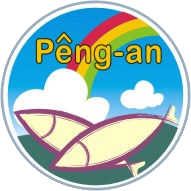 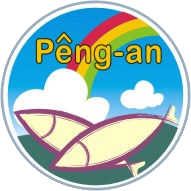 財團法人平安社會福利慈善事業基金會所屬身心障礙關懷中心手語翻譯員培訓班～招生簡章～主辦單位：財團法人平安社會福利慈善事業基金會所屬身心障礙關懷中心上課地點：高雄市三民區中華二路250號4樓授課老師：邵清立(聾人)老師及配搭一位聽人翻譯助教開課班級：手語翻譯員培訓班中級班。上課期程：每班以12次為一期，每週上課一次，每次2小時，共計24小時。上課時間：每週一晚上7點至9點開課日期：報名人數達12人，即會確定開課日期並通知已報名學員。報名時間：即日起至額滿為止，每班人數上限14人。招生開班：手語班共分為基礎(一)、基礎(二)、初級、中級、高級、進階(一)、進階(二)及進階(三)等班。收費方式：學費2,000元及教材費100元，以上費用含上課講義及時數證明書；不含其他補充教材，如老師自製光碟或手語書籍。一般學員繳交全額學費。領有聽語障手冊者學費5折優惠。領有其他障別手冊者學費7折優惠。每位學員均須另繳交100元教材費。報名方式：請先填寫報名表以e-mail或傳真方式報名，並來電確認報名是否成功，報名表可於本會所屬中心網站下載。業務連絡：劉小姐電話：（07）962-0336分機10　傳真：（07）962-0338E-mail：dacc.org@msa.hinet.net   網站：http://dacc.org.tw上班時間：星期一至星期五08：30～12：15及13：30～17：30手語班課程特色：由聾人老師教授生活化的手語課程，聽人助教現場翻譯，讓手語在自然中學習。統整式的實用手語教學，由淺入深，循序漸進的教學，強化手語單字與句子結構的基礎，培養靈活運用身體語言表達的能力。透過互動式教學，針對學生的疑問做講解；由自然手語再切入文法手語的教學。將手語應用於生活或表演。財團法人平安社會福利慈善事業基金會所屬身心障礙關懷中心手語翻譯員培訓班【學員須知】每班以12次為一期，每週上課一次，每次2小時，共計24小時。如遇國定假日、或遇颱風及地震等天災，依高雄市政府公佈「不上班」為標準，另因本中心因素或教師請假所缺課程，皆順延一周補課。每次上課前須親自簽名，事後不得申請補簽；因故無法上課者，請於上課前向本中心值班工作人員請假。繳交之費用已包括上課講義及時數證明書製作等費用。其他補充教材，如老師自製光碟或手語書籍，學員可視本身需求與否自行購買。學員因個人因素不克繼續上課者，得依下列方式辦理終止學習:每期課程開課日(不含當日)七日前，可申請全額退費。開課前七日內至每期課程第二次上課前，皆可申請延期、轉與他人或退費，每位學員僅限一次延期或轉與他人，退費金額為實繳學費之百分之八十。第三次(含)上課之後，不得因個人缺課或請假因素要求退費；但若因特殊情況，可出具書面載明原因，向本中心提出申請延期或轉與他人，本中心保有最終同意權。欲辦理退費學員，應持當期學費收據辦理，逾期、未帶或遺失「學費收據」者恕不受理退費。每一期手語班結束前兩週，請學員配合填寫「學期末問卷」，以提升教學品質。本中心開班授課階段:基礎(一)→基礎(二)→初級班→中級班→高級班→進階(一)→進階(二)→進階(三)等。基於成本考量每班最低開班人數為基礎(一)達16人、基礎(二)達15人、初級班達14人、中級班達12人、高級班達10人、進階…等班達8人繳交全額學費；因學員人數無法達開課人數時，則該手語班得延期開班，開課日期將另行通知。中途欲插班之學員，須先經由手語授課老師的測驗定奪。時數證明書一律給予學員實際上課簽到的時數證明書。由本人親領並簽名，倘有製作錯誤，請拿正本至本中心申請換發，不收取費用，若遺失申請補發者，需酌收工本費，每張100元整。不接受他人代領，倘若學員無法親自領取，本會將以郵寄方式寄達。學員若因家庭因素，需帶著孩童上課者，需先經本中心同意，並告知學員以不影響課堂的進行為原則。如有其他問題或建議事項，可洽詢值班人員或電洽962-0336分機12蔡小姐財團法人平安社會福利慈善事業基金會所屬身心障礙關懷中心手語翻譯員培訓班報名表姓名：出生年月日：   /  / 出生年月日：   /  / 性別：□男 □女身份證字號：身份證字號：服務單位： 服務單位： 職稱： 學歷:                 E-mail：學歷:                 E-mail：學歷:                 E-mail：聯絡電話：公司：　　　     住家：       手機：聯絡電話：公司：　　　     住家：       手機：聯絡電話：公司：　　　     住家：       手機：通訊地址： 通訊地址： 通訊地址： 宗教信仰：□無 □有(請註明)                宗教信仰：□無 □有(請註明)                宗教信仰：□無 □有(請註明)                是否願意接受教會牧者關懷：□是 □否 □無意見是否願意接受教會牧者關懷：□是 □否 □無意見是否願意接受教會牧者關懷：□是 □否 □無意見是否願意成為本會所屬中心志工□是 □否是否願意成為本會所屬中心志工□是 □否是否願意成為本會所屬中心志工□是 □否報名班別：週  一  □基礎(一)□基礎(二)□初級班■中級班□高級班□進階班(一)□進階班(二)□進階班(三)報名班別：週  一  □基礎(一)□基礎(二)□初級班■中級班□高級班□進階班(一)□進階班(二)□進階班(三)報名班別：週  一  □基礎(一)□基礎(二)□初級班■中級班□高級班□進階班(一)□進階班(二)□進階班(三)學   費：□一般學員2,000元□聽語障者(手冊)1,000元□其他障別1,400元教材費：□每位學員100元合計:$       元，繳費日期:    /   /    學   費：□一般學員2,000元□聽語障者(手冊)1,000元□其他障別1,400元教材費：□每位學員100元合計:$       元，繳費日期:    /   /    學   費：□一般學員2,000元□聽語障者(手冊)1,000元□其他障別1,400元教材費：□每位學員100元合計:$       元，繳費日期:    /   /    報名日期：   年   月   日※此報名表若非本人填寫請代填者簽名:               報名日期：   年   月   日※此報名表若非本人填寫請代填者簽名:               報名日期：   年   月   日※此報名表若非本人填寫請代填者簽名:               